            איגוד השחיה מקבל בברכה את פניו של המאמן ההונגרי אטילה שלמצי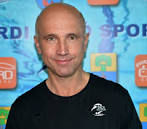 Attila Selmeciשלמצי החל את קריירת האימון שלו באחד מבתי הספר לשחייה המפורסמים בהונגריה (club Spartacus  הידוע כיום כ Kobanya ) ממנו צמחו אלופים אולימפים רבים, ביניהם, קריסטינה אגרסגי, קרולי גוטלר, אגנש קובץ' ולסלו צ'ה.בין היתר,הוא באופן אישי אימן כמה וכמה זוכי מדליית זהב באליפויות אירופה לנוער. אחת מהם היא אגנש קובץ' שלקחה חלק ב 3 אולימפיאדות, הראשונה באטלנטה בהיותה בת 14 בלבד זכתה במדליית ארד במשחה ל 200מטר חזה, 4 שנים לאחר מכן, בסידני, זכתה בזהב במשחה זה.בשנות ה 90 חתם אטילה חוזה עם איגוד השחיה של מלטה כדי להקים ולארגן את תוכנית השחייה הלאומית ולהיות המאמן הלאומי.כיום הוא מאמן של כמה שחייני נוער אירופאים מובילים, ביניהם קרישטוף מילק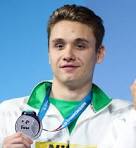 Kristof Milakאלוף העולם לנוער ומחזיק בשיא העולם לנוער ב 100 ו 200 פרפר, זוכה מדליית כסף ב 100 פרפר באליפות העולם לבוגרים, אותו הוא מאמן ב 5 השנים האחרונות.